. 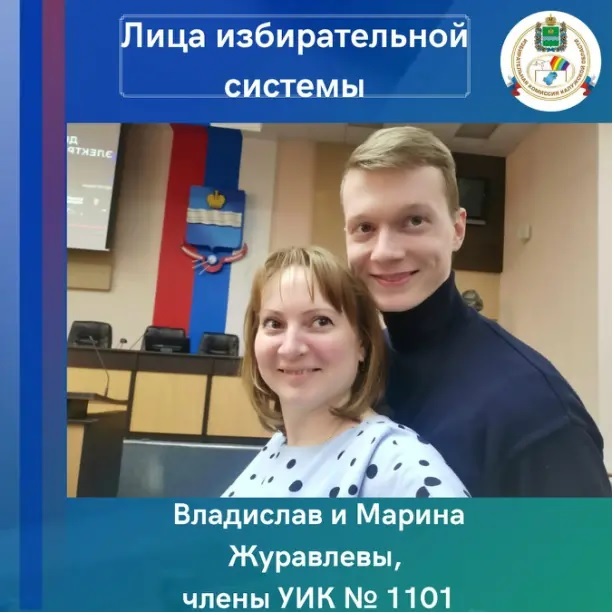 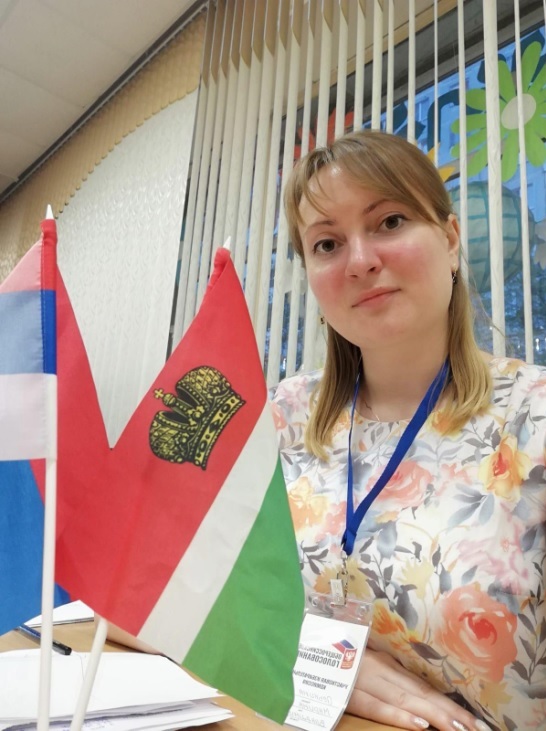 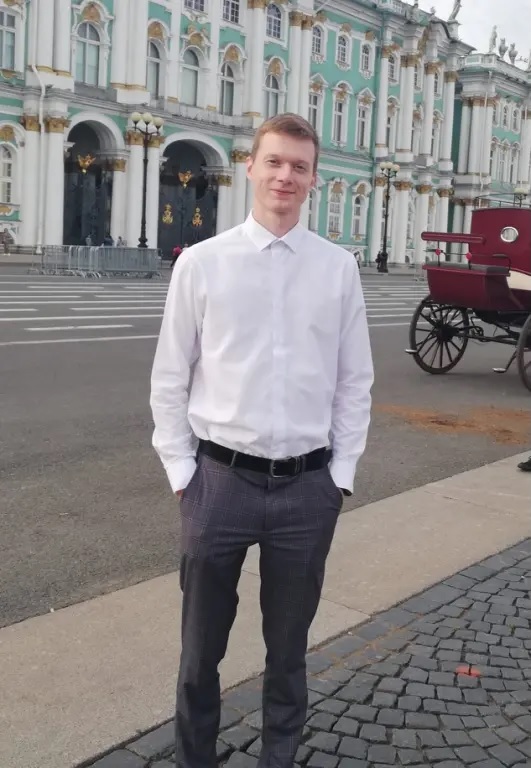 